Сводная ведомость результатов проведения специальной оценки условий трудаНаименование организации: Таблица 1Таблица 2Дата составления:  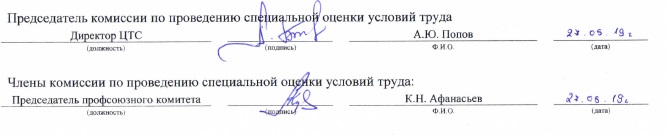 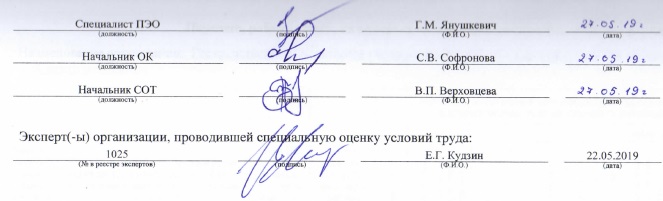 Перечень рекомендуемых мероприятий по улучшению условий трудаНаименование организации:  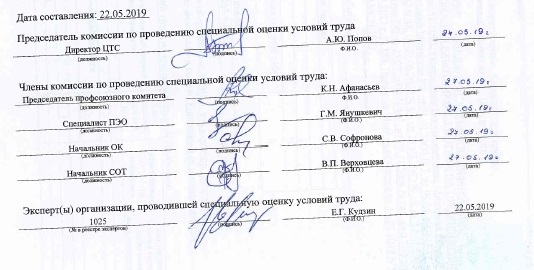 Сводная ведомость результатов проведения специальной оценки условий трудаНаименование организации: Таблица 1Таблица 2Дата составления: 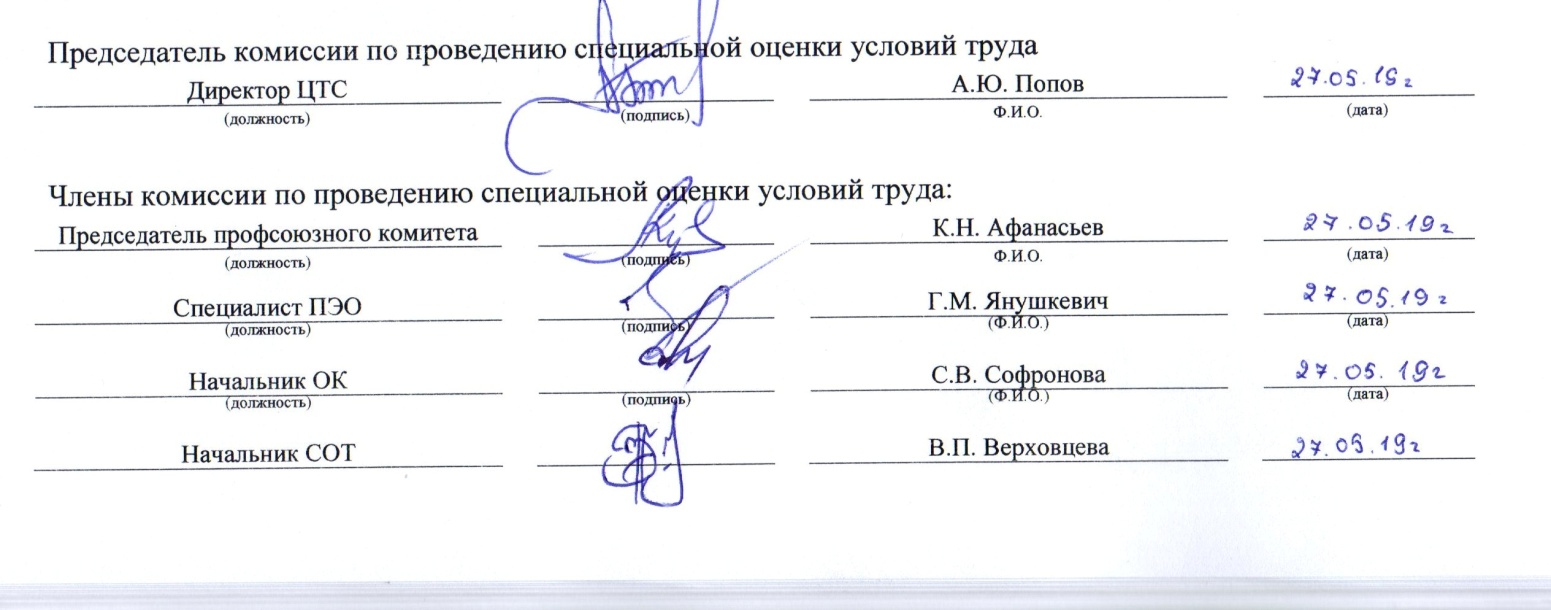 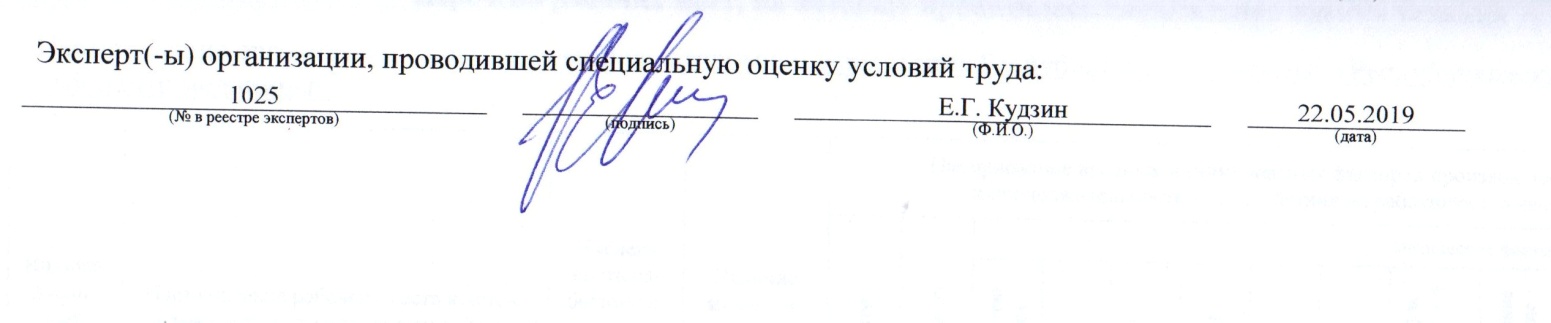 Перечень рекомендуемых мероприятий по улучшению условий трудаНаименование организации:  Дата составления:  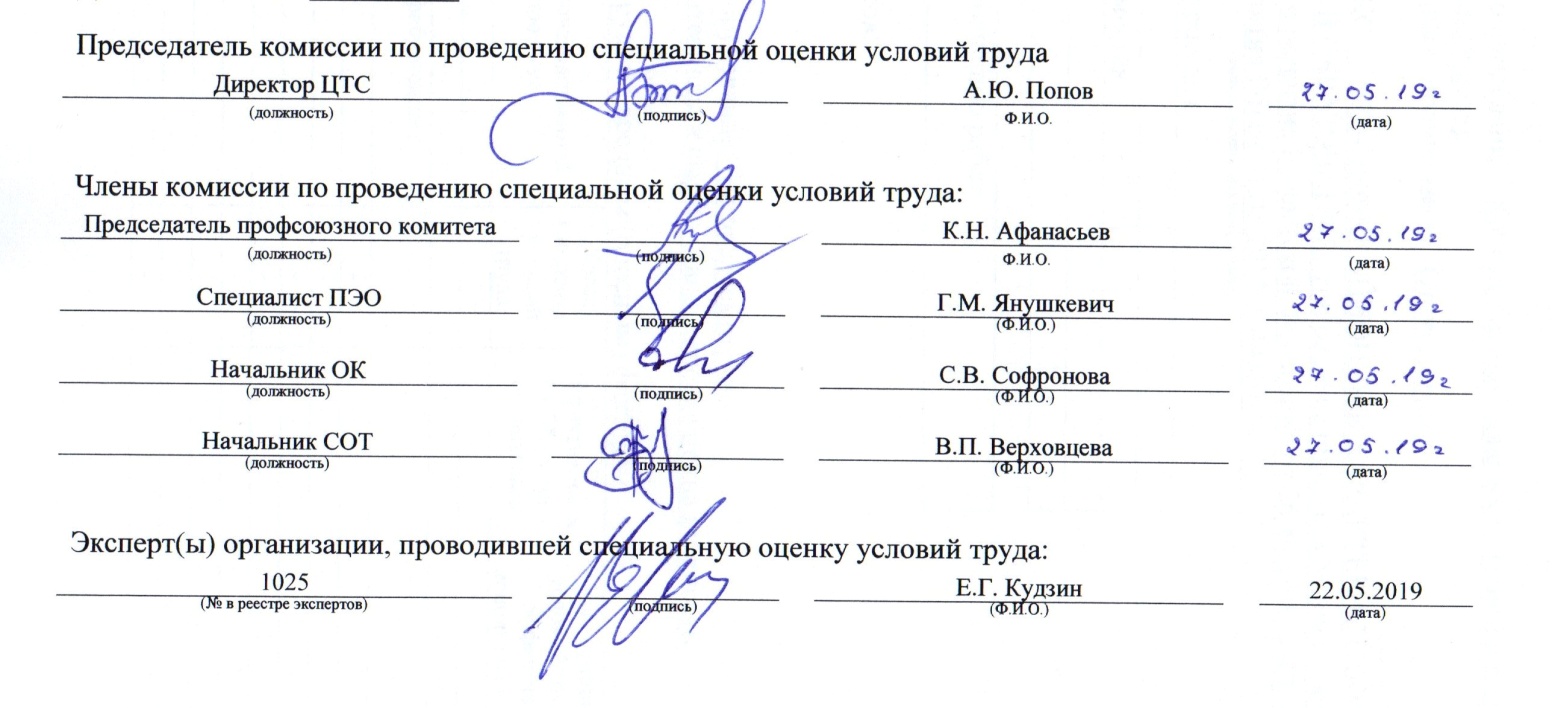 НаименованиеКоличество рабочих мест и численность работников, занятых на этих рабочих местахКоличество рабочих мест и численность работников, занятых на этих рабочих местахКоличество рабочих мест и численность занятых на них работников по классам (подклассам) условий труда из числа рабочих мест, указанных в графе 3 (единиц)Количество рабочих мест и численность занятых на них работников по классам (подклассам) условий труда из числа рабочих мест, указанных в графе 3 (единиц)Количество рабочих мест и численность занятых на них работников по классам (подклассам) условий труда из числа рабочих мест, указанных в графе 3 (единиц)Количество рабочих мест и численность занятых на них работников по классам (подклассам) условий труда из числа рабочих мест, указанных в графе 3 (единиц)Количество рабочих мест и численность занятых на них работников по классам (подклассам) условий труда из числа рабочих мест, указанных в графе 3 (единиц)Количество рабочих мест и численность занятых на них работников по классам (подклассам) условий труда из числа рабочих мест, указанных в графе 3 (единиц)Количество рабочих мест и численность занятых на них работников по классам (подклассам) условий труда из числа рабочих мест, указанных в графе 3 (единиц)НаименованиеКоличество рабочих мест и численность работников, занятых на этих рабочих местахКоличество рабочих мест и численность работников, занятых на этих рабочих местахкласс 1класс 2класс 3класс 3класс 3класс 3класс 4Наименованиевсегов том числе на которых проведена специальная оценка условий трудакласс 1класс 23.13.23.33.4.класс 412345678910Рабочие места (ед.)  - основные/все59/5959/590/017/171/112/1229/290/00/0Работники, занятые на рабочих местах (чел.)1321320181268700из них женщин106106091227400из них лиц в возрасте до 18 лет000000000из них инвалидов000000000Индивидуальный номер рабочего местаПрофессия/
должность/
специальность работника Классы(подклассы) условий трудаКлассы(подклассы) условий трудаКлассы(подклассы) условий трудаКлассы(подклассы) условий трудаКлассы(подклассы) условий трудаКлассы(подклассы) условий трудаКлассы(подклассы) условий трудаКлассы(подклассы) условий трудаКлассы(подклассы) условий трудаКлассы(подклассы) условий трудаКлассы(подклассы) условий трудаКлассы(подклассы) условий трудаКлассы(подклассы) условий трудаКлассы(подклассы) условий трудаИтоговый класс (подкласс) условий трудаИтоговый класс (подкласс) условий труда с учетом эффективного применения СИЗПовышенный размер оплаты труда (да,нет)Ежегодный дополнительный оплачиваемый отпуск (да/нет)Сокращенная продолжительность рабочего времени (да/нет)Молоко или другие равноценные пищевые продукты (да/нет)Лечебно-профилактическое питание  (да/нет)Льготное пенсионное обеспечение (да/нет)Индивидуальный номер рабочего местаПрофессия/
должность/
специальность работника химическийбиологическийаэрозоли преимущественно фиброгенного действияшуминфразвукультразвуквоздушныйвибрация общаявибрация локальнаянеионизирующие излученияионизирующие излучениямикроклиматсветовая средатяжесть трудового процессанапряженность трудового процессаИтоговый класс (подкласс) условий трудаИтоговый класс (подкласс) условий труда с учетом эффективного применения СИЗПовышенный размер оплаты труда (да,нет)Ежегодный дополнительный оплачиваемый отпуск (да/нет)Сокращенная продолжительность рабочего времени (да/нет)Молоко или другие равноценные пищевые продукты (да/нет)Лечебно-профилактическое питание  (да/нет)Льготное пенсионное обеспечение (да/нет)123456789101112131415161718192021222324Аппарат управления1-9719-14 Заместитель генерального директора по инновац. развитию и информац.технологиям-----------2--2-НетНетНетНетНетНетОтдел контроля качества медицинской помощи2-9719-14 Врач-акушер гинеколог-----------2--2-НетНетНетНетНетНет3-9719-14 Врач-методист-----------2--2-НетНетНетНетНетНетОтдел информационных технологий и телекоммуникаций4-9719-14 Техник 2 категории (по слаботочному оборудов.)-----------2--2-НетНетНетНетНетНет5-9719-14 Техник 1 категории (по связи)-----------21-2-НетНетНетНетНетНет6-9719-14 Инженер 2 категории (по связи)-----------21-2-НетНетНетНетНетНет7-9719-14 Ведущий инженер (по телемедицине)-----------21-2-НетНетНетНетНетНет8-9719-14 Ведущий инженер по защите информации-----------21-2-НетНетНетНетНетНетКонсультативно-диагностический центрАдминистрация9-9719-14 Заместитель директора (по диагностике)-----------2-22-НетНетНетНетНетНетСтоматологическое отделение10-9719-14 Врач-стоматолог23.2-2-------2223.2-ДаДаНетДаНетНетКлинико-диагностическая лаборатория11-9719-14 Врач-лаборант-3.3---------23.123.3-ДаДаДаДаНетНетОтдел лучевой диагностики-Отделение ультразвуковой диагностики12-9719-14 Врач ультразвуковой диагностики2--2-------23.223.2-ДаДаНетНетНетНет13-9719-14 Санитарка2-----------3.1-3.1-ДаНетНетНетНетНетОтдел лучевой диагностики-Отделение общей рентгенодиагностики14-9719-14 Врач-рентгенолог (дежурант)23.2-------2-2-23.2-ДаДаНетДаНетДа15-9719-14 Рентгенолаборант (старший)23.2-------2-2223.2-ДаДаНетДаНетДа16-9719-14 Санитарка23.2-------2--2-3.2-ДаДаНетДаНетДаОтдел лучевой диагностики-Отделение рентгенохирургических методов диагностики и лечения17-9719-14 Заведующий, врач по рентгенэндовоскулярной диагностики и лечения23.2------22-23.13.23.3-ДаДаДаДаНетДа18-9719-14 Врач кардиолог23.2------22-23.13.23.3-ДаДаДаДаНетДа19-9719-14 Врач рентгенэндовоскулярной диагностики и лечения23.2------22-23.13.23.3-ДаДаДаДаНетДа20-9719-14 Врач рентгенэндовоскулярной диагностики и лечения (дежурный)23.2------22-23.13.23.3-ДаДаДаДаНетДа21-9719-14 Врач сердечно-сосудистый хирург23.2------22-23.13.23.3-ДаДаДаДаНетДа22-9719-14 Старшая операционная медицинская сестра23.2------22-23.13.23.3-ДаДаДаДаНетДа23-9719-14 Операционная медицинская сестра23.2------22-23.13.23.3-ДаДаДаДаНетДа24-9719-14 Операционная медицинская сестра (дежурная)23.2------22-23.13.23.3-ДаДаДаДаНетДа25-9719-14 Медицинская сестра процедурной2----------22-2-НетНетНетНетНетНет26-9719-14 Рентгенолаборант23.2-------2-23.13.23.3-ДаДаДаДаНетДа27-9719-14 Рентгенолаборант (дежурный)23.2-------2-23.13.23.3-ДаДаДаДаНетДа28-9719-14 Санитар (операционный)23.2-------2--3.13.23.3-ДаДаДаДаНетДа29-9719-14 Санитар (операционный, дежурный)23.2-------2--3.13.23.3-ДаДаДаДаНетДаПатологоанатомический отделЦитологическая лаборатория30-9719-14 Заведующий, врач клинической лабораторной диагностики3.13.3---------23.23.13.3-ДаДаДаДаНетНет31-9719-14 Врач клинической лабораторной диагностики3.13.3---------23.23.13.3-ДаДаДаДаНетНет32-9719-14 Фельдшер-лаборант3.13.3---------23.23.13.3-ДаДаДаДаНетНет33-9719-14 Лаборант3.13.3---------23.23.13.3-ДаДаДаДаНетНетОтдел медицинской техники34-9719-14 Ведущий инженер (по обслуживанию медтехники)-----------21-2-НетНетНетНетНетНет35-9719-14 Ведущий инженер (по медтехнике лаб. отдел (2с))-----------2--2-НетНетНетНетНетНетКлинический центрОтделение хронического гемодиализа и нефрологии36-9719-14 Медицинская сестра процедурной (перитон. диализа)23.2---------22-3.2-ДаДаНетДаНетНетКардиологическое отделение37-9719-14 Кастелянша2----------22-2-НетНетНетНетНетНет38-9719-14 Буфетчик2-----------2-2-НетНетНетНетНетНетОтделение анестезиологии-реанимации и интенсивной терапии39-9719-14 Санитарка23.2----------23.13.2-ДаДаНетДаНетНетОтделение анестезиологии-реанимации и интенсивной терапии (кардиологии)40-9719-14 Врач-кардиолог (дежурный)23.2---------23.13.23.3-ДаДаДаДаНетНетПеринатальный центрОрганизационно-методический отдел41-9719-14 Оператор ЭВМ-----------22-2-НетНетНетНетНетНетОтделение вспомогательных репродуктивных технологий42-9719-14 Медицинская сестра (УЗИ)2----------23.223.2-ДаДаНетНетНетНетПриемное отделение акушерства43-9719-14 Кастелянша2----------22-2-НетНетНетНетНетНетОтделение патологии новорожденных и недоношенных детей №144-9719-14 Медицинская сестра процедурной (по выхаживанию недоношенных детей)23.2---------2123.2-ДаДаНетНетНетНетПедиатрический центрПриемно-диагностическое отделение45-9719-14 Санитар (боксы и диагностика)23.2----------2-3.2-ДаДаНетНетНетНетУрологическое отделение46-9719-14 Врач-акушер-гинеколог-3.3---------2-23.3-ДаДаДаДаНетНетОтоларингологическое отделение47-9719-14 Медицинская сестра палатная  (постовая)23.2---------2223.2-ДаДаНетНетНетНетОтделение гнойной хирургии48-9719-14 Заведующий, врач-хирург детский23.3------2--23.13.23.3-ДаДаДаДаНетДа49-9719-14 Врач детский хирург23.3------2--23.13.23.3-ДаДаДаДаНетДа50-9719-14 Врач детский хирург (дежурант)23.3------2--23.13.23.3-ДаДаДаДаНетДа51-9719-14 Старшая медицинская сестра23.3------2--23.13.23.3-ДаДаДаДаНетДа52-9719-14 Медицинская сестра палатная (постовая)23.3---------2223.3-ДаДаДаДаНетДа53-9719-14 Медицинская сестра перевязочной23.3---------22-3.3-ДаДаДаДаНетДа54-9719-14 Медицинская сестра процедурной23.3---------22-3.3-ДаДаДаДаНетДа55-9719-14 Санитарка23.3----------2-3.3-ДаДаДаДаНетДаНейрохирургическое отделение56-9719-14 Врач офтальмолог23.2------2--23.13.23.3-ДаДаДаДаНетНетОбщеклинический персонал57-9719-14 Старший воспитатель-----------3.2-23.2-ДаДаНетНетНетНетПередвижной медицинский отряд (в районе Крайнего Севера)58-9719-14 Врач-детский уролог-андролог-3.3---------2223.3-ДаДаДаНетНетНетЦентр технических службОтдел эксплуатации зданий59-9719-14 Инженер 1 категории (строитель)-----------2--2-НетНетНетНетНетНетНаименование структурного подразделения, рабочего местаНаименование мероприятияЦель мероприятияСрок
выполненияСтруктурные подразделения, привлекаемые для выполненияОтметка о выполнении123456Консультативно-диагностический центрСтоматологическое отделение10-9719-14. Врач-стоматологБиологический: Применение сертифицированных или декларированных СИЗКлинико-диагностическая лаборатория11-9719-14. Врач-лаборантБиологический: применение сертифицированных или декларированных СИЗТяжесть: организовать рациональные режимы труда  и отдыхаснижение тяжести трудового процесса Отдел лучевой диагностики-Отделение ультразвуковой диагностикиОтдел лучевой диагностики-Отделение ультразвуковой диагностикиОтдел лучевой диагностики-Отделение ультразвуковой диагностикиОтдел лучевой диагностики-Отделение ультразвуковой диагностикиОтдел лучевой диагностики-Отделение ультразвуковой диагностикиОтдел лучевой диагностики-Отделение ультразвуковой диагностики12-9719-14. Врач ультразвуковой диагностикиТяжесть: в силу особенностей трудового процесса мероприятия по предупреждению воздействия тяжести трудового процесса не предусмотрены.13-9719-14. СанитаркаТяжесть: организовать рациональные режимы труда  и отдыхаснижение тяжести трудового процесса Отдел лучевой диагностики-Отделение общей рентгенодиагностикиОтдел лучевой диагностики-Отделение общей рентгенодиагностикиОтдел лучевой диагностики-Отделение общей рентгенодиагностикиОтдел лучевой диагностики-Отделение общей рентгенодиагностикиОтдел лучевой диагностики-Отделение общей рентгенодиагностикиОтдел лучевой диагностики-Отделение общей рентгенодиагностики15-9719-14. Рентгенолаборант (старший)Биологический: Применение сертифицированных или декларированных СИЗ16-9719-14. СанитаркаБиологический: Применение сертифицированных или декларированных СИЗОтдел лучевой диагностики-Отделение рентгенохирургических методов диагностики и леченияОтдел лучевой диагностики-Отделение рентгенохирургических методов диагностики и леченияОтдел лучевой диагностики-Отделение рентгенохирургических методов диагностики и леченияОтдел лучевой диагностики-Отделение рентгенохирургических методов диагностики и леченияОтдел лучевой диагностики-Отделение рентгенохирургических методов диагностики и леченияОтдел лучевой диагностики-Отделение рентгенохирургических методов диагностики и лечения17-9719-14. Заведующий, врач по рентгенэндовоскулярной диагностики и леченияНапряженность: В силу особенностей трудового процесса мероприятия по предупреждению воздействия напряженности трудового процесса не предусмотреныТяжесть: В силу особенностей трудового процесса мероприятия по предупреждению воздействия тяжести трудового процесса не предусмотрены.Биологический: Применение сертифицированных или декларированных СИЗ18-9719-14. Врач кардиологБиологический: Применение сертифицированных или декларированных СИЗТяжесть: В силу особенностей трудового процесса мероприятия по предупреждению воздействия тяжести трудового процесса не предусмотрены.Напряженность: в силу особенностей трудового процесса мероприятия по предупреждению воздействия напряженности трудового процесса не предусмотрены19-9719-14. Врач рентгенэндовоскулярной диагностики и леченияБиологический: Применение сертифицированных или декларированных СИЗТяжесть: в силу особенностей трудового процесса мероприятия по предупреждению воздействия тяжести трудового процесса не предусмотрены.Напряженность: в силу особенностей трудового процесса мероприятия по предупреждению воздействия напряженности трудового процесса не предусмотрены20-9719-14. Врач рентгенэндовоскулярной диагностики и лечения (дежурный)Биологический: Применение сертифицированных или декларированных СИЗТяжесть: в силу особенностей трудового процесса мероприятия по предупреждению воздействия тяжести трудового процесса не предусмотрены.Напряженность: в силу особенностей трудового процесса мероприятия по предупреждению воздействия напряженности трудового процесса не предусмотрены21-9719-14. Врач сердечно-сосудистый хирургБиологический: Применение сертифицированных или декларированных СИЗТяжесть: в силу особенностей трудового процесса мероприятия по предупреждению воздействия тяжести трудового процесса не предусмотрены.Напряженность: в силу особенностей трудового процесса мероприятия по предупреждению воздействия напряженности трудового процесса не предусмотрены22-9719-14. Старшая операционная медицинская сестраБиологический: Применение сертифицированных или декларированных СИЗТяжесть: в силу особенностей трудового процесса мероприятия по предупреждению воздействия тяжести трудового процесса не предусмотрены.Напряженность: в силу особенностей трудового процесса мероприятия по предупреждению воздействия напряженности трудового процесса не предусмотрены23-9719-14. Операционная медицинская сестраБиологический: Применение сертифицированных или декларированных СИЗТяжесть: в силу особенностей трудового процесса мероприятия по предупреждению воздействия тяжести трудового процесса не предусмотрены.Напряженность: в силу особенностей трудового процесса мероприятия по предупреждению воздействия напряженности трудового процесса не предусмотрены24-9719-14. Операционная медицинская сестра (дежурная)Биологический: Применение сертифицированных или декларированных СИЗТяжесть: в силу особенностей трудового процесса мероприятия по предупреждению воздействия тяжести трудового процесса не предусмотрены.Напряженность: в силу особенностей трудового процесса мероприятия по предупреждению воздействия напряженности трудового процесса не предусмотрены26-9719-14. РентгенолаборантБиологический: Применение сертифицированных или декларированных СИЗТяжесть: в силу особенностей трудового процесса мероприятия по предупреждению воздействия тяжести трудового процесса не предусмотрены.Напряженность: в силу особенностей трудового процесса мероприятия по предупреждению воздействия напряженности трудового процесса не предусмотрены27-9719-14. Рентгенолаборант (дежурный)Биологический: Применение сертифицированных или декларированных СИЗТяжесть: в силу особенностей трудового процесса мероприятия по предупреждению воздействия тяжести трудового процесса не предусмотрены.Напряженность: в силу особенностей трудового процесса мероприятия по предупреждению воздействия напряженности трудового процесса не предусмотрены28-9719-14. Санитар (операционный)Тяжесть: в силу особенностей трудового процесса мероприятия по предупреждению воздействия тяжести трудового процесса не предусмотрены.Биологический: применение сертифицированных или декларированных СИЗНапряженность: в силу особенностей трудового процесса мероприятия по предупреждению воздействия напряженности трудового процесса не предусмотрены29-9719-14. Санитар (операционный, дежурный)Биологический: применение сертифицированных или декларированных СИЗТяжесть: в силу особенностей трудового процесса мероприятия по предупреждению воздействия тяжести трудового процесса не предусмотрены.Напряженность: в силу особенностей трудового процесса мероприятия по предупреждению воздействия напряженности трудового процесса не предусмотреныПатологоанатомический отделПатологоанатомический отделПатологоанатомический отделПатологоанатомический отделПатологоанатомический отделПатологоанатомический отделЦитологическая лабораторияЦитологическая лабораторияЦитологическая лабораторияЦитологическая лабораторияЦитологическая лабораторияЦитологическая лаборатория30-9719-14. Заведующий, врач клинической лабораторной диагностикиБиологический: применение сертифицированных или декларированных СИЗНапряженность: организовать рациональные режимы труда  и отдыхаСнижение напряженности трудового процесса Химический: применение сертифицированных или декларированных СИЗ органов дыхания (профилактика профзаболеваний)Снижение концентрации вредных веществ в воздухе рабочей зоны Тяжесть: в силу особенностей трудового процесса мероприятия по предупреждению воздействия тяжести трудового процесса не предусмотрены.31-9719-14. Врач клинической лабораторной диагностикиХимический: применение сертифицированных или декларированных СИЗ органов дыхания (профилактика профзаболеваний)Снижение концентрации вредных веществ в воздухе рабочей зоны Биологический: применение сертифицированных или декларированных СИЗТяжесть: в силу особенностей трудового процесса мероприятия по предупреждению воздействия тяжести трудового процесса не предусмотрены.Напряженность: организовать рациональные режимы труда  и отдыхаСнижение напряженности трудового процесса 32-9719-14. Фельдшер-лаборантХимический: применение сертифицированных или декларированных СИЗ органов дыхания (профилактика профзаболеваний)Снижение концентрации вредных веществ в воздухе рабочей зоны Биологический: применение сертифицированных или декларированных СИЗТяжесть: в силу особенностей трудового процесса мероприятия по предупреждению воздействия тяжести трудового процесса не предусмотрены.Напряженность: организовать рациональные режимы труда  и отдыхаСнижение напряженности трудового процесса 33-9719-14. ЛаборантХимический: применение сертифицированных или декларированных СИЗ органов дыхания (профилактика профзаболеваний)Снижение концентрации вредных веществ в воздухе рабочей зоны Биологический: применение сертифицированных или декларированных СИЗТяжесть: в силу особенностей трудового процесса мероприятия по предупреждению воздействия тяжести трудового процесса не предусмотрены.Напряженность: организовать рациональные режимы труда  и отдыхаСнижение напряженности трудового процесса Клинический центрОтделение хронического гемодиализа и нефрологии36-9719-14. Медицинская сестра процедурной (перитон. диализа)Биологический: Применение сертифицированных или декларированных СИЗКардиологическое отделениеОтделение анестезиологии-реанимации и интенсивной терапии39-9719-14. СанитаркаБиологический: применение сертифицированных или декларированных СИЗНапряженность: в силу особенностей трудового процесса мероприятия по предупреждению воздействия напряженности трудового процесса не предусмотреныОтделение анестезиологии-реанимации и интенсивной терапии (кардиологии)40-9719-14. Врач-кардиолог (дежурный)Биологический: Применение сертифицированных или декларированных СИЗСнижение вредности Напряженность: в силу особенностей трудового процесса мероприятия по предупреждению воздействия напряженности трудового процесса не предусмотреныТяжесть: В силу особенностей трудового процесса мероприятия по предупреждению воздействия тяжести трудового процесса не предусмотрены.Перинатальный центрОрганизационно-методический отделОтделение вспомогательных репродуктивных технологий42-9719-14. Медицинская сестра (УЗИ)Тяжесть: организовать рациональные режимы труда  и отдыха.снижение тяжести трудового процесса.  Приемное отделение акушерстваОтделение патологии новорожденных и недоношенных детей №144-9719-14. Медицинская сестра процедурной (по выхаживанию недоношенных детей)Биологический: Применение сертифицированных или декларированных СИЗСнижение вредности Педиатрический центрПриемно-диагностическое отделение45-9719-14. Санитар (боксы и диагностика)Биологический: Применение сертифицированных или декларированных СИЗУрологическое отделение46-9719-14. Врач-акушер-гинекологБиологический: Применение сертифицированных или декларированных СИЗОтоларингологическое отделениеОтоларингологическое отделениеОтоларингологическое отделениеОтоларингологическое отделениеОтоларингологическое отделениеОтоларингологическое отделение47-9719-14. Медицинская сестра палатная  (постовая)Биологический: Применение сертифицированных или декларированных СИЗОтделение гнойной хирургииОтделение гнойной хирургииОтделение гнойной хирургииОтделение гнойной хирургииОтделение гнойной хирургииОтделение гнойной хирургии48-9719-14. Заведующий, врач-хирург детскийНапряженность: в силу особенностей трудового процесса мероприятия по предупреждению воздействия напряженности трудового процесса не предусмотреныБиологический: применение сертифицированных или декларированных СИЗТяжесть: в силу особенностей трудового процесса мероприятия по предупреждению воздействия тяжести трудового процесса не предусмотрены.49-9719-14. Врач детский хирургТяжесть: В силу особенностей трудового процесса мероприятия по предупреждению воздействия тяжести трудового процесса не предусмотрены.Биологический: применение сертифицированных или декларированных СИЗНапряженность: в силу особенностей трудового процесса мероприятия по предупреждению воздействия напряженности трудового процесса не предусмотрены50-9719-14. Врач детский хирург (дежурант)Напряженность: в силу особенностей трудового процесса мероприятия по предупреждению воздействия напряженности трудового процесса не предусмотреныБиологический: применение сертифицированных или декларированных СИЗТяжесть: В силу особенностей трудового процесса мероприятия по предупреждению воздействия тяжести трудового процесса не предусмотрены.51-9719-14. Старшая медицинская сестраБиологический: применение сертифицированных или декларированных СИЗНапряженность: в силу особенностей трудового процесса мероприятия по предупреждению воздействия напряженности трудового процесса не предусмотреныТяжесть: в силу особенностей трудового процесса мероприятия по предупреждению воздействия тяжести трудового процесса не предусмотрены.52-9719-14. Медицинская сестра палатная (постовая)Биологический: применение сертифицированных или декларированных СИЗ53-9719-14. Медицинская сестра перевязочнойБиологический: применение сертифицированных или декларированных СИЗ54-9719-14. Медицинская сестра процедурнойБиологический: применение сертифицированных или декларированных СИЗ55-9719-14. СанитаркаБиологический: применение сертифицированных или декларированных СИЗНейрохирургическое отделениеНейрохирургическое отделениеНейрохирургическое отделениеНейрохирургическое отделениеНейрохирургическое отделениеНейрохирургическое отделение56-9719-14. Врач офтальмологБиологический: Применение сертифицированных или декларированных СИЗТяжесть: в силу особенностей трудового процесса мероприятия по предупреждению воздействия тяжести трудового процесса не предусмотрены.Напряженность: в силу особенностей трудового процесса мероприятия по предупреждению воздействия напряженности трудового процесса не предусмотреныОбщеклинический персонал57-9719-14. Старший воспитательОсвещение: модернизировать систему искусственного освещенияулучшение качества  освещения Передвижной медицинский отряд (в районе Крайнего Севера)Передвижной медицинский отряд (в районе Крайнего Севера)Передвижной медицинский отряд (в районе Крайнего Севера)Передвижной медицинский отряд (в районе Крайнего Севера)Передвижной медицинский отряд (в районе Крайнего Севера)Передвижной медицинский отряд (в районе Крайнего Севера)58-9719-14. Врач-детский уролог-андрологБиологический: Применение сертифицированных или декларированных СИЗНаименованиеКоличество рабочих мест и численность работников, занятых на этих рабочих местахКоличество рабочих мест и численность работников, занятых на этих рабочих местахКоличество рабочих мест и численность занятых на них работников по классам (подклассам) условий труда из числа рабочих мест, указанных в графе 3 (единиц)Количество рабочих мест и численность занятых на них работников по классам (подклассам) условий труда из числа рабочих мест, указанных в графе 3 (единиц)Количество рабочих мест и численность занятых на них работников по классам (подклассам) условий труда из числа рабочих мест, указанных в графе 3 (единиц)Количество рабочих мест и численность занятых на них работников по классам (подклассам) условий труда из числа рабочих мест, указанных в графе 3 (единиц)Количество рабочих мест и численность занятых на них работников по классам (подклассам) условий труда из числа рабочих мест, указанных в графе 3 (единиц)Количество рабочих мест и численность занятых на них работников по классам (подклассам) условий труда из числа рабочих мест, указанных в графе 3 (единиц)Количество рабочих мест и численность занятых на них работников по классам (подклассам) условий труда из числа рабочих мест, указанных в графе 3 (единиц)НаименованиеКоличество рабочих мест и численность работников, занятых на этих рабочих местахКоличество рабочих мест и численность работников, занятых на этих рабочих местахкласс 1класс 2класс 3класс 3класс 3класс 3класс 4Наименованиевсегов том числе на которых проведена специальная оценка условий трудакласс 1класс 23.13.23.33.4.класс 412345678910Рабочие места (ед.)  - основные/все69/6969/690/029/293/314/1423/230/00/0Работники, занятые на рабочих местах (чел.)1121120453174700из них женщин97970442143700из них лиц в возрасте до 18 лет000000000из них инвалидов000000000Индивидуальный номер рабочего местаПрофессия/
должность/
специальность работника Классы(подклассы) условий трудаКлассы(подклассы) условий трудаКлассы(подклассы) условий трудаКлассы(подклассы) условий трудаКлассы(подклассы) условий трудаКлассы(подклассы) условий трудаКлассы(подклассы) условий трудаКлассы(подклассы) условий трудаКлассы(подклассы) условий трудаКлассы(подклассы) условий трудаКлассы(подклассы) условий трудаКлассы(подклассы) условий трудаКлассы(подклассы) условий трудаКлассы(подклассы) условий трудаИтоговый класс (подкласс) условий трудаИтоговый класс (подкласс) условий труда с учетом эффективного применения СИЗПовышенный размер оплаты труда (да,нет)Ежегодный дополнительный оплачиваемый отпуск (да/нет)Сокращенная продолжительность рабочего времени (да/нет)Молоко или другие равноценные пищевые продукты (да/нет)Лечебно-профилактическое питание  (да/нет)Льготное пенсионное обеспечение (да/нет)Индивидуальный номер рабочего местаПрофессия/
должность/
специальность работника химическийбиологическийаэрозоли преимущественно фиброгенного действияшуминфразвукультразвуквоздушныйвибрация общаявибрация локальнаянеионизирующие излученияионизирующие излучениямикроклиматсветовая средатяжесть трудового процессанапряженность трудового процессаИтоговый класс (подкласс) условий трудаИтоговый класс (подкласс) условий труда с учетом эффективного применения СИЗПовышенный размер оплаты труда (да,нет)Ежегодный дополнительный оплачиваемый отпуск (да/нет)Сокращенная продолжительность рабочего времени (да/нет)Молоко или другие равноценные пищевые продукты (да/нет)Лечебно-профилактическое питание  (да/нет)Льготное пенсионное обеспечение (да/нет)123456789101112131415161718192021222324Консультативно-диагностический центрРеспубликанский сурдологический центр1-9819-14 Учитель-дефектолог-----------2-3.23.2-ДаДаНетНетНетНет2-9819-14 Медицинская сестра (врача-психотерапевта)2----------223.13.2-ДаДаНетНетНетНетПатологоанатомический отдел3-9819-14 Заведующий,  врач-патологоанатом3.13.3---------23.23.13.3-ДаДаДаДаНетНет4-9819-14 Фельдшер-лаборант (старший)3.13.3---------23.23.13.3-ДаДаДаДаНетНет5-9819-14 Кастелянша3.1----------23.1-3.1-ДаНетНетНетНетНетПатологоанатомический отдел-Отделение общей патологии6-9819-14 Заведующий,  врач-патологоанатом3.13.3---------23.23.13.3-ДаДаДаДаНетНет7-9819-14 Врач-патологоанатом3.13.3---------23.23.13.3-ДаДаДаДаНетНет8-9819-14 Фельдшер-лаборант3.13.3---------23.23.13.3-ДаДаДаДаНетНет9-9819-14 Санитарка3.13.3-2--------3.23.13.3-ДаДаДаДаНетДаПатологоанатомический отдел-Отделение детской патологии10-9819-14 Заведующий,  врач-патологоанатом3.13.3---------23.23.13.3-ДаДаДаДаНетНет11-9819-14 Врач-патологоанатом3.13.3-2-------23.23.13.3-ДаДаДаДаНетНет12-9819-14 Фельдшер-лаборант3.13.3-2-------23.23.13.3-ДаДаДаДаНетНет13-9819-14 Санитарка3.13.3-2--------3.23.13.3-ДаДаДаДаНетДаПатологоанатомический отдел-Отделение инфекционной патологии14-9819-14 Заведующий,  врач-патологоанатом3.13.3---------23.23.13.3-ДаДаДаДаНетНет15-9819-14 Врач-патологоанатом3.13.3-2-------23.23.13.3-ДаДаДаДаНетНет16-9819-14 Фельдшер-лаборант3.13.3-2-------23.23.13.3-ДаДаДаДаНетНет17-9819-14 Санитарка3.13.3-2--------3.23.13.3-ДаДаДаДаНетДаПатологоанатомический отдел-Отделение биопсий с экспресс-лабораторией18-9819-14 Заведующий,  врач-патологоанатом3.13.3---------23.23.13.3-ДаДаДаДаНетНет19-9819-14 Врач-патологоанатом3.13.3-2-------23.23.13.3-ДаДаДаДаНетНет20-9819-14 Фельдшер-лаборант3.13.3-2-------23.23.13.3-ДаДаДаДаНетНет21-9819-14 Санитарка3.13.3-2--------3.23.13.3-ДаДаДаДаНетДаПатологоанатомический отдел-Общий штат ПАО22-9819-14 Медицинский регистратор-3.3---------2--3.3-ДаДаДаДаНетНет23-9819-14 Санитарка3.13.3----------2-3.3-ДаДаДаДаНетДа24-9819-14 Оператор ЭВМ-----------23.1-3.1-ДаНетНетНетНетНетПеринатальный центрМедико-генетический центр-Консультативное отделение25-9819-14 Психолог-----------2-22-НетНетНетНетНетНетОтделение пренатальной диагностики26-9819-14 Врач ультразвуковой диагностики---2-------23.223.2-ДаДаНетНетНетНет27-9819-14 Медицинская сестра врача УЗИ2----------23.223.2-ДаДаНетНетНетНет28-9819-14 Медицинская сестра процедурной2----------2222-НетНетНетНетНетНетЛаборатория массового скрининга29-9819-14 Врач-лаборант3.13.3-2-------23.13.13.3-ДаДаДаДаНетНет30-9819-14 Химик-эксперт3.13.2-2-------23.13.13.2-ДаДаНетДаНетНетЛаборатория геномных технологий31-9819-14 Биолог3.13.2-2-------23.13.13.2-ДаДаНетДаНетНетСервисные службыОтдел розничной торговли32-9819-14 Заведующий отделом-----------2--2-НетНетНетНетНетНет33-9819-14 Продавец-----------2112-НетНетНетНетНетНетОтделение ритуальных услуг34-9819-14 Медицинский регистратор-3.3---------23.1-3.3-ДаДаДаДаНетНет35-9819-14 Санитарка23.3---------23.1-3.3-ДаДаДаДаНетДаПансионат36-9819-14 Заведующий пансионатом-----------2--2-НетНетНетНетНетНет37-9819-14 Администратор-----------2--2-НетНетНетНетНетНет38-9819-14 Уборщик производственных и служебных помещений------------2-2-НетНетНетНетНетНетОтдел платных медицинских и сервисных услуг39-9819-14 Начальник-----------2--2-НетНетНетНетНетНет40-9819-14 Врач-статистик-----------2--2-НетНетНетНетНетНет41-9819-14 Врач-методист-----------2--2-НетНетНетНетНетНет42-9819-14 Медицинский регистратор-----------2--2-НетНетНетНетНетНет43-9819-14 Экономист-----------2--2-НетНетНетНетНетНет44-9819-14 Специалист по маркетингу-----------2--2-НетНетНетНетНетНет45-9819-14 Менеджер (по продажам)-----------2--2-НетНетНетНетНетНет46-9819-14 Кассир-----------2--2-НетНетНетНетНетНетВнебюджетный консультативный отделВнебюджетный консультативный отделВнебюджетный консультативный отделВнебюджетный консультативный отделВнебюджетный консультативный отделВнебюджетный консультативный отделВнебюджетный консультативный отделВнебюджетный консультативный отделВнебюджетный консультативный отделВнебюджетный консультативный отделВнебюджетный консультативный отделВнебюджетный консультативный отделВнебюджетный консультативный отделВнебюджетный консультативный отделВнебюджетный консультативный отделВнебюджетный консультативный отделВнебюджетный консультативный отделВнебюджетный консультативный отделВнебюджетный консультативный отделВнебюджетный консультативный отделВнебюджетный консультативный отделВнебюджетный консультативный отделВнебюджетный консультативный отделВнебюджетный консультативный отдел47-9819-14 Заведующий, врач-терапевт2----------2-22-НетНетНетНетНетНет48-9819-14 Врач-терапевт2----------2-22-НетНетНетНетНетНет49-9819-14 Врач-акушер-гинеколог2----------2-22-НетНетНетНетНетНет50-9819-14 Врач-дерматовенеролог-3.2---------2-23.2-ДаДаНетНетНетНет51-9819-14 Врач ультразвуковой диагностики---2-------23.223.2-ДаДаНетНетНетНет52-9819-14 Врач-гастроэнтеролог2----------2-22-НетНетНетНетНетНет53-9819-14 Старшая медицинская сестра2----------2-22-НетНетНетНетНетНет54-9819-14 Медицинская сестра ультразвуковой диагностики2----------23.223.2-ДаДаНетНетНетНет55-9819-14 Медицинская сестра (дерматовенеролога)23.2---------2223.2-ДаДаНетНетНетНет56-9819-14 Акушерка2----------22-2-НетНетНетНетНетНет57-9819-14 Медицинская сестра процедурной2----------22-2-НетНетНетНетНетНет58-9819-14 Медицинская сестра перевязочной2----------22-2-НетНетНетНетНетНет59-9819-14 Медицинский регистратор-----------2--2-НетНетНетНетНетНет60-9819-14 Санитарка (палатная)2-----------2-2-НетНетНетНетНетНетСтоматологический кабинетСтоматологический кабинетСтоматологический кабинетСтоматологический кабинетСтоматологический кабинетСтоматологический кабинетСтоматологический кабинетСтоматологический кабинетСтоматологический кабинетСтоматологический кабинетСтоматологический кабинетСтоматологический кабинетСтоматологический кабинетСтоматологический кабинетСтоматологический кабинетСтоматологический кабинетСтоматологический кабинетСтоматологический кабинетСтоматологический кабинетСтоматологический кабинетСтоматологический кабинетСтоматологический кабинетСтоматологический кабинетСтоматологический кабинет61-9819-14 Врач-стоматолог-ортопед3.1--2-------23.123.1-ДаНетНетНетНетНетДетский консультативный отделДетский консультативный отделДетский консультативный отделДетский консультативный отделДетский консультативный отделДетский консультативный отделДетский консультативный отделДетский консультативный отделДетский консультативный отделДетский консультативный отделДетский консультативный отделДетский консультативный отделДетский консультативный отделДетский консультативный отделДетский консультативный отделДетский консультативный отделДетский консультативный отделДетский консультативный отделДетский консультативный отделДетский консультативный отделДетский консультативный отделДетский консультативный отделДетский консультативный отделДетский консультативный отдел62-9819-14 Заведующий, врач-педиатр2----------2-22-НетНетНетНетНетНет63-9819-14 Врач-педиатр2----------2-22-НетНетНетНетНетНет64-9819-14 Врач ультразвуковой диагностики---2-------23.223.2-ДаДаНетНетНетНет65-9819-14 Старшая медицинская сестра2----------2-22-НетНетНетНетНетНет66-9819-14 Врач-аллерголог-иммунолог-3.2---------2-23.2-ДаДаНетНетНетНет67-9819-14 Медицинская сестра2----------22-2-НетНетНетНетНетНет68-9819-14 Медицинская сестра (врача-аллерголога иммунолога)23.2---------22-3.2-ДаДаНетНетНетНет69-9819-14 Медицинская сестра ультразвуковой диагностики2----------23.223.2-ДаДаНетНетНетНетНаименование структурного подразделения, рабочего местаНаименование мероприятияЦель мероприятияСрок
выполненияСтруктурные подразделения, привлекаемые для выполненияОтметка о выполнении123456Консультативно-диагностический центрРеспубликанский сурдологический центр1-9819-14. Учитель-дефектологНапряженность: организовать рациональные режимы труда  и отдыхаснижение напряженности трудового процесса 2-9819-14. Медицинская сестра (врача-психотерапевта)Напряженность: В силу особенностей трудового процесса мероприятия по предупреждению воздействия напряженности трудового процесса не предусмотреныПатологоанатомический отдел3-9819-14. Заведующий,  врач-патологоанатомБиологический: применение сертифицированных или декларированных СИЗНапряженность: организовать рациональные режимы труда  и отдыхаСнижение напряженности трудового процесса Химический: применение сертифицированных или декларированных СИЗ органов дыхания (профилактика профзаболеваний)Снижение концентрации вредных веществ в воздухе рабочей зоны Тяжесть: в силу особенностей трудового процесса мероприятия по предупреждению воздействия тяжести трудового процесса не предусмотрены.4-9819-14. Фельдшер-лаборант (старший)Химический: применение сертифицированных или декларированных СИЗ органов дыхания (профилактика профзаболеваний)Снижение концентрации вредных веществ в воздухе рабочей зоны Биологический: применение сертифицированных или декларированных СИЗТяжесть: в силу особенностей трудового процесса мероприятия по предупреждению воздействия тяжести трудового процесса не предусмотрены.Напряженность: организовать рациональные режимы труда  и отдыхаСнижение напряженности трудового процесса 5-9819-14. КастеляншаХимический: применение сертифицированных или декларированных СИЗ органов дыхания (профилактика профзаболеваний)снижение концентрации вредных веществ в воздухе рабочей зоны Тяжесть: разработать режим труда и отдыха, предусмотрев регламентированные перерывы  в течение рабочего дня.снижение тяжести трудового процесса Патологоанатомический отдел-Отделение общей патологии6-9819-14. Заведующий,  врач-патологоанатомХимический: применение сертифицированных или декларированных СИЗ органов дыхания (профилактика профзаболеваний)Снижение концентрации вредных веществ в воздухе рабочей зоны Биологический: применение сертифицированных или декларированных СИЗТяжесть: в силу особенностей трудового процесса мероприятия по предупреждению воздействия тяжести трудового процесса не предусмотрены.Напряженность: организовать рациональные режимы труда  и отдыхаСнижение напряженности трудового процесса 7-9819-14. Врач-патологоанатомХимический: применение сертифицированных или декларированных СИЗ органов дыхания (профилактика профзаболеваний)Снижение концентрации вредных веществ в воздухе рабочей зоны Биологический: применение сертифицированных или декларированных СИЗТяжесть: в силу особенностей трудового процесса мероприятия по предупреждению воздействия тяжести трудового процесса не предусмотрены.Напряженность: организовать рациональные режимы труда  и отдыхаСнижение напряженности трудового процесса 8-9819-14. Фельдшер-лаборантХимический: применение сертифицированных или декларированных СИЗ органов дыхания (профилактика профзаболеваний)Снижение концентрации вредных веществ в воздухе рабочей зоны Биологический: применение сертифицированных или декларированных СИЗТяжесть: в силу особенностей трудового процесса мероприятия по предупреждению воздействия тяжести трудового процесса не предусмотрены.Напряженность: организовать рациональные режимы труда  и отдыхаСнижение напряженности трудового процесса 9-9819-14. СанитаркаХимический: применение сертифицированных или декларированных СИЗ органов дыхания (профилактика профзаболеваний)Снижение концентрации вредных веществ в воздухе рабочей зоны Биологический: применение сертифицированных или декларированных СИЗТяжесть: в силу особенностей трудового процесса мероприятия по предупреждению воздействия тяжести трудового процесса не предусмотрены.Патологоанатомический отдел-Отделение детской патологии10-9819-14. Заведующий,  врач-патологоанатомХимический: применение сертифицированных или декларированных СИЗ органов дыхания (профилактика профзаболеваний)Снижение концентрации вредных веществ в воздухе рабочей зоны Биологический: применение сертифицированных или декларированных СИЗТяжесть: в силу особенностей трудового процесса мероприятия по предупреждению воздействия тяжести трудового процесса не предусмотрены.Напряженность: организовать рациональные режимы труда  и отдыхаСнижение напряженности трудового процесса 11-9819-14. Врач-патологоанатомХимический: применение сертифицированных или декларированных СИЗ органов дыхания (профилактика профзаболеваний)Снижение концентрации вредных веществ в воздухе рабочей зоны Биологический: применение сертифицированных или декларированных СИЗТяжесть: в силу особенностей трудового процесса мероприятия по предупреждению воздействия тяжести трудового процесса не предусмотрены.Напряженность: организовать рациональные режимы труда  и отдыхаСнижение напряженности трудового процесса 12-9819-14. Фельдшер-лаборантХимический: применение сертифицированных или декларированных СИЗ органов дыхания (профилактика профзаболеваний)Снижение концентрации вредных веществ в воздухе рабочей зоны Биологический: применение сертифицированных или декларированных СИЗТяжесть: в силу особенностей трудового процесса мероприятия по предупреждению воздействия тяжести трудового процесса не предусмотрены.Напряженность: организовать рациональные режимы труда  и отдыхаСнижение напряженности трудового процесса 13-9819-14. СанитаркаХимический: применение сертифицированных или декларированных СИЗ органов дыхания (профилактика профзаболеваний)Снижение концентрации вредных веществ в воздухе рабочей зоны Биологический: применение сертифицированных или декларированных СИЗТяжесть: в силу особенностей трудового процесса мероприятия по предупреждению воздействия тяжести трудового процесса не предусмотрены.Патологоанатомический отдел-Отделение инфекционной патологии14-9819-14. Заведующий,  врач-патологоанатомХимический: применение сертифицированных или декларированных СИЗ органов дыхания (профилактика профзаболеваний)Снижение концентрации вредных веществ в воздухе рабочей зоны Биологический: применение сертифицированных или декларированных СИЗТяжесть: в силу особенностей трудового процесса мероприятия по предупреждению воздействия тяжести трудового процесса не предусмотрены.Напряженность: организовать рациональные режимы труда  и отдыхаСнижение напряженности трудового процесса 15-9819-14. Врач-патологоанатомХимический: применение сертифицированных или декларированных СИЗ органов дыхания (профилактика профзаболеваний)Снижение концентрации вредных веществ в воздухе рабочей зоны Биологический: применение сертифицированных или декларированных СИЗТяжесть: в силу особенностей трудового процесса мероприятия по предупреждению воздействия тяжести трудового процесса не предусмотрены.Напряженность: организовать рациональные режимы труда  и отдыхаСнижение напряженности трудового процесса 16-9819-14. Фельдшер-лаборантХимический: применение сертифицированных или декларированных СИЗ органов дыхания (профилактика профзаболеваний)Снижение концентрации вредных веществ в воздухе рабочей зоны Биологический: применение сертифицированных или декларированных СИЗТяжесть: в силу особенностей трудового процесса мероприятия по предупреждению воздействия тяжести трудового процесса не предусмотрены.Напряженность: организовать рациональные режимы труда  и отдыхаСнижение напряженности трудового процесса 17-9819-14. СанитаркаХимический: применение сертифицированных или декларированных СИЗ органов дыхания (профилактика профзаболеваний)Снижение концентрации вредных веществ в воздухе рабочей зоны Биологический: применение сертифицированных или декларированных СИЗТяжесть: в силу особенностей трудового процесса мероприятия по предупреждению воздействия тяжести трудового процесса не предусмотрены.Патологоанатомический отдел-Отделение биопсий с экспресс-лабораторией18-9819-14. Заведующий,  врач-патологоанатомХимический: применение сертифицированных или декларированных СИЗ органов дыхания (профилактика профзаболеваний)Снижение концентрации вредных веществ в воздухе рабочей зоны Биологический: применение сертифицированных или декларированных СИЗТяжесть: в силу особенностей трудового процесса мероприятия по предупреждению воздействия тяжести трудового процесса не предусмотрены.Напряженность: организовать рациональные режимы труда  и отдыхаСнижение напряженности трудового процесса 19-9819-14. Врач-патологоанатомХимический: применение сертифицированных или декларированных СИЗ органов дыхания (профилактика профзаболеваний)Снижение концентрации вредных веществ в воздухе рабочей зоны Биологический: применение сертифицированных или декларированных СИЗТяжесть: в силу особенностей трудового процесса мероприятия по предупреждению воздействия тяжести трудового процесса не предусмотрены.Напряженность: организовать рациональные режимы труда  и отдыхаСнижение напряженности трудового процесса 20-9819-14. Фельдшер-лаборантХимический: применение сертифицированных или декларированных СИЗ органов дыхания (профилактика профзаболеваний)Снижение концентрации вредных веществ в воздухе рабочей зоны Биологический: применение сертифицированных или декларированных СИЗТяжесть: в силу особенностей трудового процесса мероприятия по предупреждению воздействия тяжести трудового процесса не предусмотрены.Напряженность: организовать рациональные режимы труда  и отдыхаСнижение напряженности трудового процесса 21-9819-14. СанитаркаХимический: применение сертифицированных или декларированных СИЗ органов дыхания (профилактика профзаболеваний)Снижение концентрации вредных веществ в воздухе рабочей зоны Биологический: применение сертифицированных или декларированных СИЗТяжесть: в силу особенностей трудового процесса мероприятия по предупреждению воздействия тяжести трудового процесса не предусмотрены.Патологоанатомический отдел-Общий штат ПАО22-9819-14. Медицинский регистраторБиологический: применение сертифицированных или декларированных СИЗ23-9819-14. СанитаркаХимический: применение сертифицированных или декларированных СИЗ органов дыхания (профилактика профзаболеваний)Снижение концентрации вредных веществ в воздухе рабочей зоны Биологический: применение сертифицированных или декларированных СИЗ24-9819-14. Оператор ЭВМТяжесть: организовать рациональные режимы труда  и отдыха.снижение тяжести трудового процесса Перинатальный центрОтделение пренатальной диагностики26-9819-14. Врач ультразвуковой диагностикиТяжесть: в силу особенностей трудового процесса мероприятия по предупреждению воздействия тяжести трудового процесса не предусмотрены.27-9819-14. Медицинская сестра врача УЗИТяжесть: организовать рациональные режимы труда  и отдыха.снижение тяжести трудового процесса.  Лаборатория массового скрининга29-9819-14. Врач-лаборантХимический: применение сертифицированных или декларированных СИЗ органов дыхания (профилактика профзаболеваний)снижение концентрации вредных веществ в воздухе рабочей зоны Биологический: применение сертифицированных или декларированных СИЗНапряженность: организовать рациональные режимы труда  и отдыхаснижение напряженности трудового процесса Тяжесть: в силу особенностей трудового процесса мероприятия по предупреждению воздействия тяжести трудового процесса не предусмотрены.30-9819-14. Химик-экспертХимический: применение сертифицированных или декларированных СИЗ органов дыхания (профилактика профзаболеваний)снижение концентрации вредных веществ в воздухе рабочей зоны Биологический: применение сертифицированных или декларированных СИЗТяжесть: в силу особенностей трудового процесса мероприятия по предупреждению воздействия тяжести трудового процесса не предусмотрены.Напряженность: организовать рациональные режимы труда  и отдыхаснижение напряженности трудового процесса Лаборатория геномных технологий31-9819-14. БиологХимический: применение сертифицированных или декларированных СИЗ органов дыхания (профилактика профзаболеваний)снижение концентрации вредных веществ в воздухе рабочей зоны Биологический: применение сертифицированных или декларированных СИЗТяжесть: в силу особенностей трудового процесса мероприятия по предупреждению воздействия тяжести трудового процесса не предусмотрены.Напряженность: организовать рациональные режимы труда  и отдыхаснижение напряженности трудового процесса Сервисные службыОтделение ритуальных услуг34-9819-14. Медицинский регистраторБиологический: применение сертифицированных или декларированных СИЗТяжесть: в силу особенностей трудового процесса мероприятия по предупреждению воздействия тяжести трудового процесса не предусмотрены.35-9819-14. СанитаркаБиологический: применение сертифицированных или декларированных СИЗТяжесть: в силу особенностей трудового процесса мероприятия по предупреждению воздействия тяжести трудового процесса не предусмотрены.Внебюджетный консультативный отдел50-9819-14. Врач-дерматовенерологБиологический: Применение сертифицированных или декларированных СИЗ51-9819-14. Врач ультразвуковой диагностикиТяжесть: в силу особенностей трудового процесса мероприятия по предупреждению воздействия тяжести трудового процесса не предусмотрены.54-9819-14. Медицинская сестра ультразвуковой диагностикиТяжесть: организовать рациональные режимы труда  и отдыха.снижение тяжести трудового процесса.  55-9819-14. Медицинская сестра (дерматовенеролога)Биологический: Применение сертифицированных или декларированных СИЗСтоматологический кабинет61-9819-14. Врач-стоматолог-ортопедХимический: применение сертифицированных или декларированных СИЗ органов дыхания (профилактика профзаболеваний)снижение концентрации вредных веществ в воздухе рабочей зоны Тяжесть: в силу особенностей трудового процесса мероприятия по предупреждению воздействия тяжести трудового процесса не предусмотрены.Детский консультативный отдел64-9819-14. Врач ультразвуковой диагностикиТяжесть: в силу особенностей трудового процесса мероприятия по предупреждению воздействия тяжести трудового процесса не предусмотрены.66-9819-14. Врач-аллерголог-иммунологБиологический: Применение сертифицированных или декларированных СИЗ68-9819-14. Медицинская сестра (врача-аллерголога иммунолога)Биологический: Применение сертифицированных или декларированных СИЗ69-9819-14. Медицинская сестра ультразвуковой диагностикиТяжесть: организовать рациональные режимы труда  и отдыха.снижение тяжести трудового процесса.  